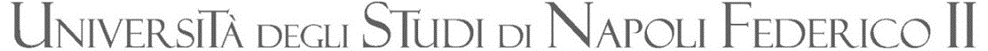 SICURDAT B 2023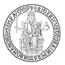 AUTORIZZAZIONE AL TRATTAMENTO DI DATI PERSONALIIndividuazione degli/delle autorizzati/e ai trattamenti effettuati con procedure centralizzateCODICE STRUTTURA (a)                                         DENOMINAZIONE STRUTTURA                                                                                                                                                              Il/La sottoscritto/a                                                                                nella qualità di REFERENTE del trattamento dei dati personali gestiti dalla sopraindicata struttura, ai sensi dell’art. 7 del Regolamento di Ateneo in materia di trattamento dei dati personali, emanato con D.R. n. 1226 del 19/03/2021 AUTORIZZALa/le persona/e sotto elencata/e (unità di personale tecnico-amministrativo, professore di ruolo o ricercatore dell’Ateneo) ad effettuare, attraverso le procedure centralizzate sotto indicate, i trattamenti dei dati personali presenti nel Registro delle attività di trattamento, limitatamente ai soli dati la cui conoscenza sia strettamente necessaria per adempiere ai compiti assegnati, e contestualmente autorizza la/e stessa/e ad accedere al dominio di rete (b) ed alle suddette procedure centralizzate. Dichiara inoltre di aver richiesto al/ai soggetto/i autorizzato/i di acquisire conoscenza delle disposizioni contenute nel “Disciplinare per l’utilizzo nel rapporto di lavoro anche a distanza degli strumenti informatici e telematici”, emanato con Decreto del Rettore n. 1900 del 23.5.2023 e consultabile al sito web di Ateneo all’indirizzo https://www.unina.it/ateneo/statuto-e-normativa/privacy, in cui sono, tra l’altro, descritte le misure di sicurezza atte a ridurre i rischi di distruzione, perdita, accesso non autorizzato o trattamento non consentito o non conforme alle finalità della raccolta dei dati. L’autorizzato/a o gli/le autorizzati/e al trattamento dichiara/no di aver preso atto delle autorizzazioni al trattamento conferitegli/le e di aver preso visione del succitato “Disciplinare per l’utilizzo nel rapporto di lavoro anche a distanza degli strumenti informatici e telematici”.(*) = Campo obbligatorio DATA													FIRMA REFERENTE________________________________									________________________________________________NOTE: Codice Struttura: il Codice Struttura da inserire è quello riferito alla sede di servizio dell’/delle unità di personale autorizzata/e. Detto codice è reperibile sul sito web di Ateneo nella sezione dedicata alla Struttura/Ufficio; Dominio di rete: la richiesta è valida solo per le postazioni di lavoro degli uffici dell’Amministrazione Centrale. Qualunque ulteriore richiesta di accesso a risorse di rete va segnalata nel campo Note; Applicazioni: in corrispondenza di ciascuna applicazione, riportare le sigle corrispondenti al profilo di abilitazione richiesto. Per ciascuna applicazione richiesta, i codici dei profili di abilitazione da utilizzare sono riportati nel documento SICURDAT B - Legenda, reperibile all’indirizzo: http://www.unina.it/ateneo/statuto-e-normativa/privacy, che viene periodicamente aggiornato. Nel momento in cui al/ai soggetto/i autorizzato/i fossero revocate o modificate le autorizzazioni, il Referente dovrà trasmettere un nuovo modello con le nuove indicazioni. La revoca è atto unilaterale del Referente e non necessita della firma del/dei soggetto/i autorizzato/i cui viene revocata l’autorizzazione. Per richiedere la revoca di tutte le abilitazioni a una data applicazione, riportare il simbolo * nella corrispondente casella. Per l’abilitazione ad ulteriori applicazioni (oltre a quelle di cui ai codici 1 a 8), fare riferimento al documento SICURDAT B - Legenda, reperibile all’indirizzo: http://www.unina.it/ateneo/statuto-e-normativa/privacy, che viene periodicamente aggiornato. Applicazioni (c)Applicazioni (c)Applicazioni (c)Applicazioni (c)Applicazioni (c)Applicazioni (c)Applicazioni (c)Applicazioni (c)Applicazioni (c)IncaricoRevoca (d)Cognome(*)Nome(*)Matricola(*)SIRP 1GEDAS 2CSA 3Egrammata 4eDocumento 5Biblioteche 6UGOV- CO 7UGOV- PJ 8Firma AutorizzatoDataNOTE: 